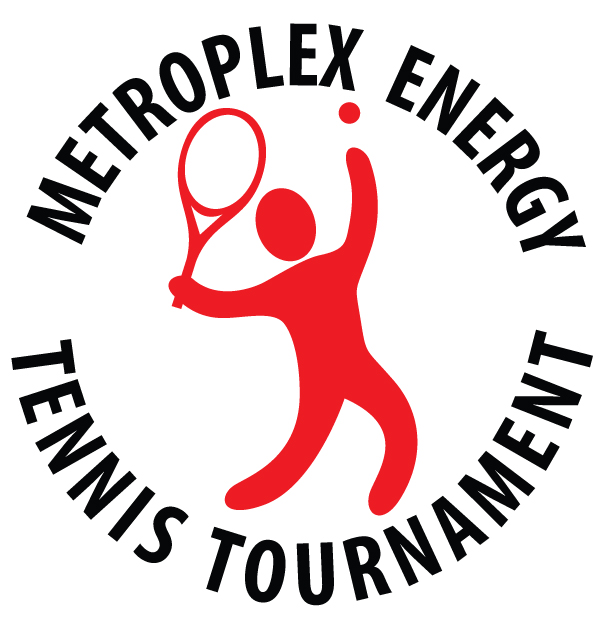 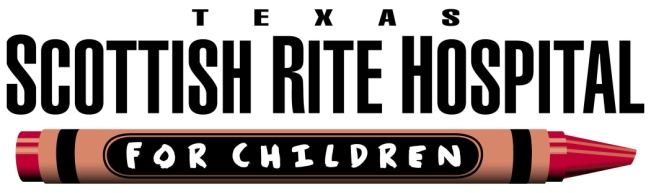 Sponsor company:__________________________________________ name:__________________________________title: ______________________________________________________ phone: _________________________________address: ___________________________________________________ email: __________________________________	(Street, suite #, City, State, Zip)Ultimate Sponsor - $6,000Major Sponsor of the tournament merchandise or social functionRecognition at all tournament functions and on program coverIncludes 4 player entry fees*Grand Slam Sponsor - $3,000 Sponsor of the tournament merchandise or social functionRecognition at major tournament functions and in programIncludes 3 player entry fees*US Open Sponsor - $2,000 Sponsor of social functionBanner recognition and in programIncludes 2 player entry fees*Wimbledon Sponsor - $1,500 Level-appropriate recognition on compilation banner and in programIncludes 1 player entry fee*French Open Sponsor - $1,000 Level-appropriate recognition on compilation banner and in programAustralian Open Sponsor - $500 Level-appropriate recognition on compilation banner and in programDavis Cup Sponsor – Under $500 Level-appropriate recognition on compilation banner and in programIf your company would like to contribute ditty bag items with your company name/logo for purposes of networking opportunities, your contribution would be welcomed and appreciated.Please display my sponsorship in the following name: ________________________________________________________*  A player entry fee may be exchanged for two (2) social passes*  E-mail your logo (EPS format) to:  chill@kandsins.com or cconine@lucasgroup.com *  Provide the names of each complimentary social function attendee so that name tags can be prepared*  Complete a Registration Form for each player prior to February 24, 2020, so that ditty bag items can be ordered *  Make checks payable to METT and return to:   Attn:  Ron I. Bliss, TSC Oil & Gas, Inc., 4925 Greenville Ave., Suite 600, Dallas, TX 75206For information about sponsorship opportunities please contact:Chris Hill:  chill@kandsins.com  (972) 467-5223 & Clayton Conine: cconine@lucasgroup.com (972) 201-1248